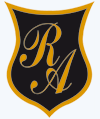 Colegio República Argentina O’ Carrol   # 850-   Fono 72- 2230332              Rancagua                                        Guía de Historia y GeografíaSemana N°24 y  26Asignatura: Historia, Geografía y Cs.  Sociales.    Correo: historiasusanar@gmail.com  Ordenes13@gmail.comActividad 1La Estructura Social en el Chile de inicios siglo XX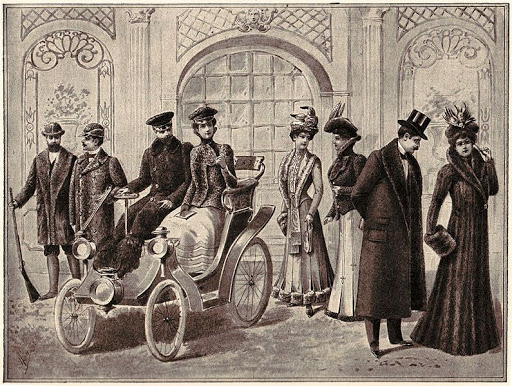 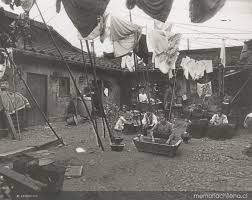 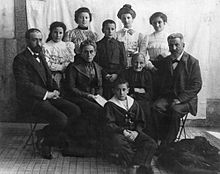 Actividad 11.-¿Cómo se estructura la sociedad chilena de principios del siglo XX? Descríbela.Actividad 2La ampliación de la participación políticaLínea de tiempo de la ampliación del sufragio.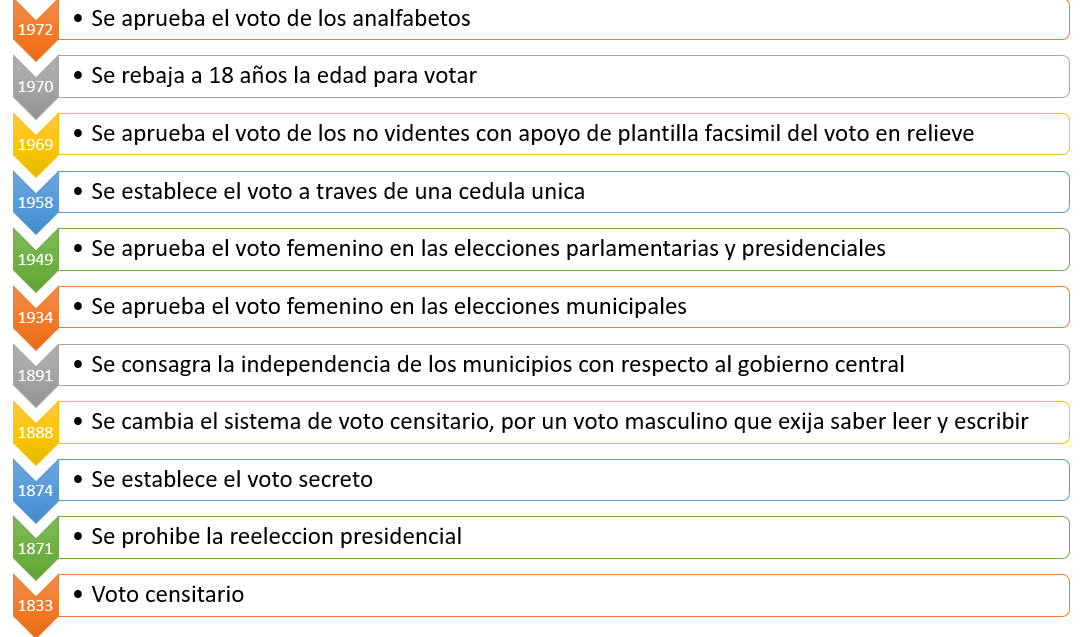 2.-Según la línea de tiempo responde las siguientes preguntas.a.-¿Qué impacto crees que tuvo la ampliación del voto en la sociedad chilena del siglo XX?___________________________________________________________________________________________________________________________________________________________________________________________________b.-Según la línea de tiempo ¿Qué grupos fueron invitados a votar?___________________________________________________________________________________________________________________________________________________________________________________________________c.-¿Cuánto tardo el sistema en integrar a las mujeres a la participación política?___________________________________________________________________________________________________________________________________________________________________________________________________Nombre:Curso:6° Años A-B-C-D            Fecha:               07 hasta25 de septiembre 2020U.3 OA7: Explicar y dar ejemplos de la progresiva democratización de la sociedad durante el siglo XX, considerando acceso creciente al voto, la participación de la mujer en la vida pública, el acceso a la educación y a la cultura, entre otros.Grupo SocialDescripción Clase alta o elite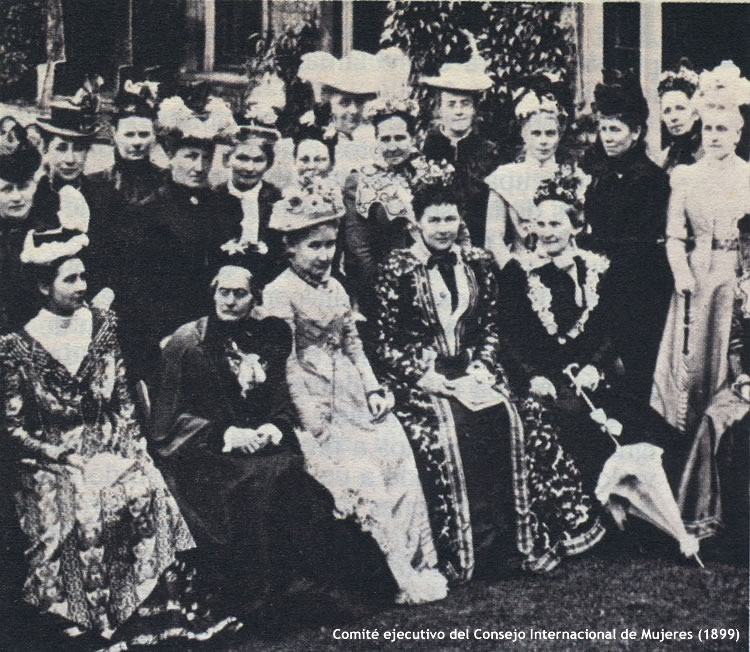 Clase media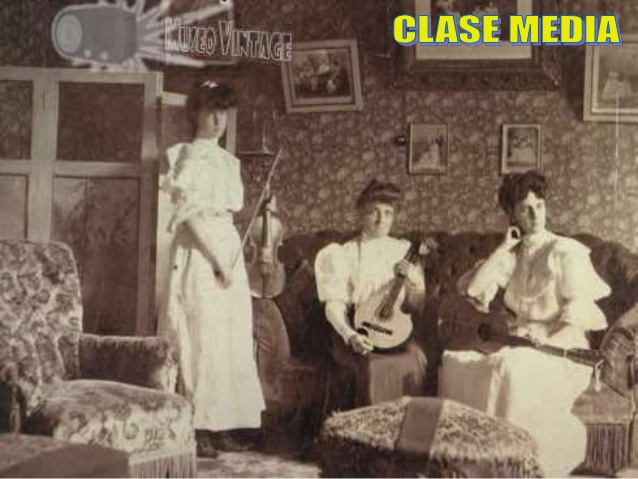 Clase obrera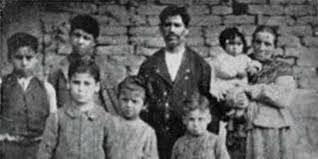 